INDIJAležala med dvema velikima rekama: Ganges & Indnajprej je bila tu zelo razvita neolitska kultura (ml. kamena doba), potem pa je prišlo starejše obdobje. Mejnik za to obdobje je l. 1550:čas pred 1550: Stara Indijačas po 1550: Vedska Indijaobdobje Stare Indije je znano po treh mestih, ki so jih odkrili globoko v đungli kjer so najdli tudi najstarejše znane ostanke iz Indije:Mohendžo DaroHarapaKot DižiMohendžo Daro: ob Indu sredi džungle. Zgrajeno je bilo iz ilovice in kamenja, po tlorisu je pravokoten, ohranjeni so ostanki kanalizacije, vodovoda in bazenov. Našli so tudi zapise v stari indijski pisavi (ki še ni razvozlana). Znamenite najdbe:otroške igrače  vozglinene tablice popisane s klinopisom, ki povezujejo mesto z Mezopotamijo, sepravi nej bi se te civilizacije poznale preko trgovinev vseh treh mestih so povsod našli človeška okostja (=> doživela so katastrofalen konec)teorija no.1: poplaveteorija no.2: civilizacijo uničili Arijci (Arijci so indoevropsko ljudstvo, njihov jezik je sanskrt)obdobje Vedske Indije je znano po svetih spisih:riguedaupanišadena začetku tega obdobja nastanejo indijski epi:mahabharaba (napisana v brahmi, spominja na religijo brahmanizem iz katere se je razvil hinduizem)ramajamav brahmanizmu ima osrednjo vlogo bog Brahma, v hinduizmu pa je več bogov (glavni trije so krišna, višnji in rama). V njigovi religiji je utemeljen tudi družbeni sistem: kastni sistem. značilnost hinduizma: nauk o reinkarnacijiKASTNI SISTEMkasta:: vase zaprt družbeni razred. Med seboj so kaste strogo ločene, endogamija. Kastni sistem je prisoten še danes. V vsaki kasti je določen poklic:Brahmani – duhovniki ali svečenikiKšatrije – plemstvo ali vojakiVaišije – kmetje, trgovci, obrniki (najbolj razširjena kasta)Šudre – služabniki (sem spadajo potomci najzgodnejše indijske civilizacije)kastni sistem temelji na hinduizmu in nauku o reinkarnacijiBUDIZEMnastal na S Indijezačetnik: Siddharta GautamaBuda je upodobljen na različne načine, tudi kot živ okostnjak. Sredi meditacije je doživel  razsvetljenje, zato buda pomeni razsvetljenjebudistični nauk: kako premagati trpljenje, saj je za budista življenje trpljenje. To trpljenje naj bi povzročale želje. Ker se jim želje ne izpolnijo, trpijo. Budizem jim pomaga krotiti trpljenje. To dosežejo z jogo in meditacijo – najvišje stanje zavesti je nirvana.končni cilj budizma: pretrgati večni krog rojevanja in umiranja. Ko dosežeš nirvano, te ni več na tem svetu. budizem je dobil veliko pristašev, saj gleda na vsa bitja kot enakopravna bitja. To je bistvena razlika med budizmom in hinduizmom. razširil se je tudi izven Indije, to je religija JV Azije duhovni vodja hinduistov: Dalaj Lama (on tudi vodja Tibetancev)Tibetanci so bili samostojno ljudstvo, nato so jih okupirali Kitajci. Podrli so jim budistične templje – pagode. Hoteli so izkoreniniti budizem. Zato je moral Dalaj Lama emegrirati v Nepal (on naj bi bil reinkarnirani Buda). ko umre, bodo določili nekaj dojenčkov (Tibetancov), v katere naj bi se reinkarnirala njegova duša. Ti fantje gredo potem skozi različne preizkušnje. 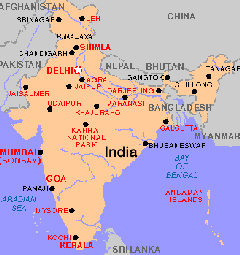 